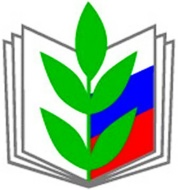 ПРОФСОЮЗ РАБОТНИКОВ НАРОДНОГО ОБРАЗОВАНИЯ И НАУКИ РФ(ОБЩЕРОССИЙСКИЙ ПРОФСОЮЗ ОБРАЗОВАНИЯ)АЛТАЙСКАЯ КРАЕВАЯ ОРГАНИЗАЦИЯП Р Е З И Д И У МП О С Т А Н О В Л Е Н И Е20 декабря 2019 г.	                                        	          	             Протокол № 1-5Об утверждении Положенияоб оказании материальной помощи членам Профсоюза в сложной жизненной ситуацииВо исполнение Программы развития Алтайской краевой организации Профсоюза работников народного образования и науки РФ на 2016-2020 годы, подпрограммы 4 «Реальные дела вместо чаепития!» (утв. постановлением комитета Алтайской краевой организации Профсоюза от 3 декабря 2015 г.),  президиум краевой организации Профсоюза П О С Т А Н О В Л Я Е Т:1. Утвердить Положение Алтайской краевой организации Профсоюза работников народного образования и науки РФ об оказании материальной помощи членам Профсоюза в сложной жизненной ситуации (прилагается).2. Комитету Алтайской краевой организации Профсоюза, районным, городским и первичным организациям организовать работу по исполнению настоящего постановления в соответствии с прилагаемым положением. 3. Контроль исполнения данного постановления возложить на заместителя председателя по труду и заработной плате, главного бухгалтера Мерзлякову В.Н.Председатель Алтайскойкраевой организации Профсоюза                                                 Ю.Г. АбдуллаевУТВЕРЖДЕНО постановлением президиума Алтайской краевой организации Профсоюза работников народного образования и науки РФ от 20 декабря 2019 года № 1-5ПОЛОЖЕНИЕ об оказании материальной помощи членам Профсоюзав сложной жизненной ситуации1.    Общие положения  Настоящее Положение определяет условия, размеры и порядок оказания материальной помощи, оказываемой из средств Алтайской краевой организации Профсоюза работников народного образования и науки РФ (далее – Профсоюза), членам Профсоюза, находящимся в сложной жизненной ситуации. Оказание материальной помощи членам Профсоюза направлено на улучшение социально-экономического положения работников отрасли и обучающихся – членов Профсоюза, оказание им солидарной материальной поддержки.Материальная помощь представляет собой перечисление члену Профсоюза через районные, городские, первичные организации денежных средств из членских взносов, поступивших в распоряжение и находящихся в управлении комитета Алтайской краевой организации Профсоюза.Оказание материальной помощи членам Профсоюза является правом краевой профсоюзной организации, а не её обязанностью. Оказание материальной помощи зависит от финансового состояния профсоюзной организации, занятости работника в Профсоюзе, степени активности в профсоюзной деятельности, профсоюзного стажа и иных факторов, которые могут оказать влияние на размер и сам факт предоставления материальной помощи. 2. Основания и размеры оказания материальной помощи.В целях упорядочения  расходования профсоюзных средств, находящихся в распоряжении комитета краевой организации, устанавливаются следующие основания и размеры оказания материальной помощи:2.1. В случае смерти члена Профсоюза – от 2000 до 3 000 рублей.2.2.  В случае смерти близкого родственника члена Профсоюза (супруга, супруги, отца, матери, дочери, сына или усыновленных, (удочеренных) в установленном порядке детей), при условии их совместного проживания, ведения с умершим общего хозяйства, несения расходов на организацию похорон – от 1000 до 2 000 рублей.2.3. На лечение хронического заболевания у члена Профсоюза  или его несовершеннолетних детей, либо нетрудоспособных детей – от 1000 до 2500 рублей.2.4. На лечение тяжёлого хронического заболевания, требующего хирургической операции, стационарного лечения, длительного амбулаторного лечения, дорогостоящих медикаментов – от 2500 до 4000 рублей;2.5. В связи с материальным ущербом, нанесенным члену Профсоюза в связи с чрезвычайными обстоятельствами (пожар, паводок, иные стихийные бедствия и техногенные катастрофы и т.п.) - в размере до 10 000 рублей (в зависимости от степени ущерба, подтвержденного актом соответствующих служб).2.6. Председателем краевой организации Профсоюза может быть принято решение о выделении материальной помощи в иных случаях, характеризующих сложную жизненную ситуацию, не перечисленных в пп. 2.1 – 2.4 настоящего Положения. Решение по каждому заявлению принимается индивидуально с учётом занятости работника в Профсоюзе, степени активности в профсоюзной деятельности, профсоюзного стажа и иных факторов, которые могут оказать влияние на размер и сам факт предоставления материальной помощи. 3. Порядок оказания материальной помощи.3.1. Для оказания материальной помощи в профсоюзный комитет представляется личное заявление члена Профсоюза, в котором указывается причина обращения. К заявлению представляются следующие документы:-  в  случае смерти члена Профсоюза (члена его семьи) - копия свидетельства о смерти, копия документа, подтверждающего родство (копия свидетельства о браке, о рождении), справка о составе семьи или другие документы, подтверждающие совместное проживание, ведение с умершим общего хозяйства (в случае смерти члена Профсоюза материальная помощь выдается председателю первичной профорганизации с последующим предоставлением им отчета о произведенных расходах, связанных с погребением и поминальными мероприятиями);- на лечение хронического заболевания у члена Профсоюза  или его несовершеннолетних детей, либо нетрудоспособных детей или при наступлении заболевания, требующего хирургической операции, стационарного лечения, длительного амбулаторного лечения, дорогостоящих медикаментов –копия выписки из истории болезни, копии листков нетрудоспособности, справки из медицинского учреждения об оплате услуг (при оплате медицинских услуг), товарные и кассовые чеки на приобретение медикаментов; свидетельство о рождении (для детей);3.2. Оказание материальной помощи членам Профсоюза не должно носить регулярного характера.3.3. Собственноручно заполненное членом Профсоюза заявление об оказании материальной помощи (образец прилагается) сопровождается ходатайством районной, городской, первичной (вузы, колледжи, техникумы) организации Профсоюза, оформленном на бланке организации, с синей подписью председателя и печатью организации, и направляется в комитет краевой организации очно, почтой либо по электронной почте (только скан-копия в формате PDF, где различима синяя подпись и синяя печать).3.4. Заявление, поступившее в краевой комитет, регистрируется в установленном порядке в общем отделе с присвоением ему входящего номера и передаётся в течение трёх рабочих дней на рассмотрение председателю краевой организации.3.5. Решение об оказании материальной помощи принимается председателем Алтайской краевой организации Профсоюза в срок не позднее 30 календарных дней с момента его входящей регистрации.3.6. Расходы на оказание материальной помощи по настоящему положению производятся в пределах суммы средств по статье «Материальная помощь» согласно смете доходов и расходов, утвержденной  комитетом Алтайской краевой организации Профсоюза на соответствующий год. 3.7. Оказание материальной помощи членам Профсоюза по указанным выше основаниям производится  не чаще 1 раза в 3 года. В исключительных случаях материальная помощь может быть оказана чаще, чем 1 раз в 3 года по усмотрению председателя краевой организации.3.8. Выделенные комитетом краевой организации денежные средства перечисляются на счёт районной, городской, первичной организации Профсоюза (для первичных профорганизаций, находящихся на прямом обслуживании в комитете краевой организации) в течение месяца с момента вынесения решения по заявлению. 3.9. Материальная помощь выдаётся районной, городской, первичной организацией члену Профсоюза наличными либо путем перечисления на банковскую карту или лицевой счет не позднее 2-х недель с момента поступления средств из краевого комитета.4. Налоговая отчетность и финансовый контроль.4.1. В соответствии с п. 31 ст. 217 Налогового кодекса Российской Федерации не подлежат налогообложению (освобождаются от налогообложения) выплаты, производимые профсоюзными комитетами (в том числе материальная помощь) членам профсоюзов за счет членских взносов, за исключением вознаграждений и иных выплат за выполнение трудовых обязанностей.4.2. Контроль за целевым использованием средств профсоюзного бюджета, выделяемых в качестве материальной помощи членам Профсоюза в соответствии с данным Положением, осуществляют бухгалтерия (финансовый отдел) Алтайской краевой организации Профсоюза, бухгалтеры (казначеи) районных, городских и первичных организаций, контрольно-ревизионные комиссии краевой, районных, городских и первичных организаций Профсоюза.